Add more cartoon atoms until they obey the Law of Conservation of Mass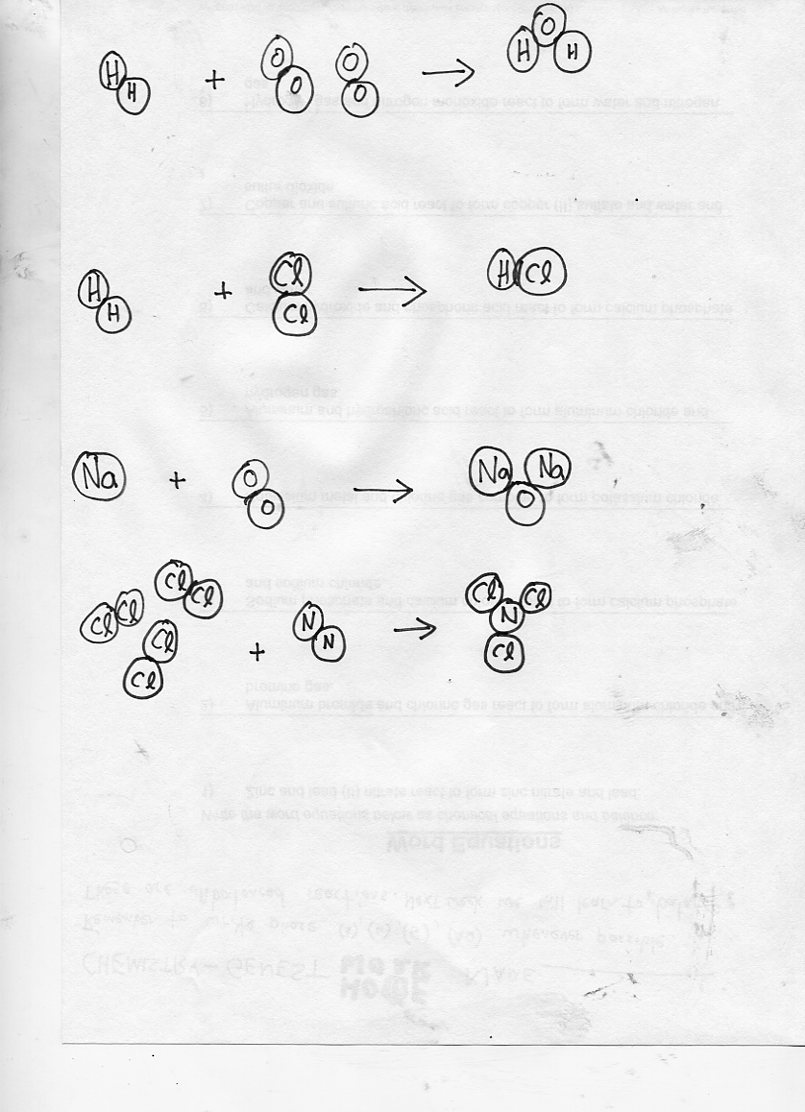 Write the unbalanced equations for the following chemical reaction.Write formulas (like H2O) and  phases (like s, l, g, aq): When wax (C22H44 ) burns in oxygen, carbon dioxide, water and heat are produced. Some of these are impossible because the mass of the Products is different from the mass of the Reactants.If a reaction is possible, write POSSIBLE in the blank.  Otherwise, write into the blank space what number of grams would make it possible.Hubba (16 grams)  + Hubba (16 grams)    →  DoubleHub (30 grams)  			___________Hiphip (3 grams)  + Hooray (14 grams)    →  Cheer (17 grams)  			___________Ping (1.5  grams)  +  Pong (38 grams)  →  Tick (17 grams)  +  Tock (22 grams)Some of the reactions above were impossible because the mass of the Products was different from the mass of the Reactants.  This violated the Law of _________________________________________________.Data and Observations.  Don’t write anything into the blank until you draw a diagram that is similar to what you drew on the front.                                 _____H2	+  	_____O2	 	_____ H2ODiagram:                                   _____H2	+  	_____Cl2		_____ HClDiagram:Write the unbalanced equations for the following chemical reactions.  Write formulas (like H2O)and phases (like s, l, g, aq): For the reaction Fe  + Cl2 ->  FeCl3   solve for the missing mass, using the law of conservation of mass in each case.If 44 grams of iron react with 65 grams of chlorine, how much iron(III)chloride should form?If 44 grams of iron react and 100 grams of iron(III)chloride form, how many grams of chlorine reacted?   Please go to Lab Data Blog at http:genest.weebly.com to submit a famous figure from Black History.  I’ll give extra credit if we use your choice!  Turning Unbalanced Reactions into Balanced ReactionsCλeMis+ry: http://genest.weebly.com     Stop in for help every day at lunch and Tues &Thurs after school!Jean Michel Basquiat 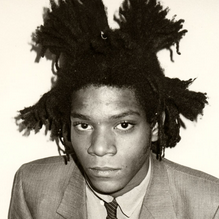 Name_____________Period_____________Don’t continue until you get a stamp here →